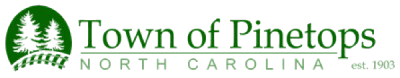 Community Development Advisory Board (PCDAB)
AgendaMarch 27, 2024, 6:00 pm
Call to Order and AttendanceEstablish quorumMinutes Review from Feb 28, 2024 MeetingStrategic Teams DiscussionHealthy, Sustainable Small-Town LivingActive & Inclusive TownDestination for Rural Entrepreneurship	Downtown boundaries proposal review and discussionOther BusinessNext MeetingAdjournment